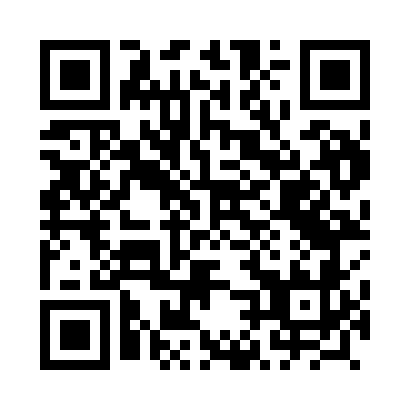 Prayer times for Pipala, PolandWed 1 May 2024 - Fri 31 May 2024High Latitude Method: Angle Based RulePrayer Calculation Method: Muslim World LeagueAsar Calculation Method: HanafiPrayer times provided by https://www.salahtimes.comDateDayFajrSunriseDhuhrAsrMaghribIsha1Wed2:455:0912:325:397:5710:112Thu2:415:0712:325:407:5810:143Fri2:385:0512:325:418:0010:174Sat2:355:0412:325:428:0110:195Sun2:315:0212:325:438:0310:226Mon2:285:0012:325:438:0510:257Tue2:244:5812:325:448:0610:298Wed2:214:5712:325:458:0810:329Thu2:174:5512:325:468:0910:3510Fri2:174:5412:325:478:1110:3811Sat2:164:5212:325:488:1210:3912Sun2:154:5012:325:498:1410:4013Mon2:154:4912:325:508:1510:4114Tue2:144:4812:325:518:1710:4115Wed2:144:4612:325:528:1810:4216Thu2:134:4512:325:528:1910:4317Fri2:134:4312:325:538:2110:4318Sat2:124:4212:325:548:2210:4419Sun2:124:4112:325:558:2410:4420Mon2:114:3912:325:568:2510:4521Tue2:114:3812:325:568:2610:4622Wed2:104:3712:325:578:2810:4623Thu2:104:3612:325:588:2910:4724Fri2:094:3512:325:598:3010:4825Sat2:094:3412:326:008:3210:4826Sun2:094:3312:326:008:3310:4927Mon2:084:3212:336:018:3410:4928Tue2:084:3112:336:028:3510:5029Wed2:084:3012:336:028:3610:5030Thu2:084:2912:336:038:3710:5131Fri2:074:2812:336:048:3810:52